НАШИ ДОСТИЖЕНИЯ  ЗА  2014 ГОД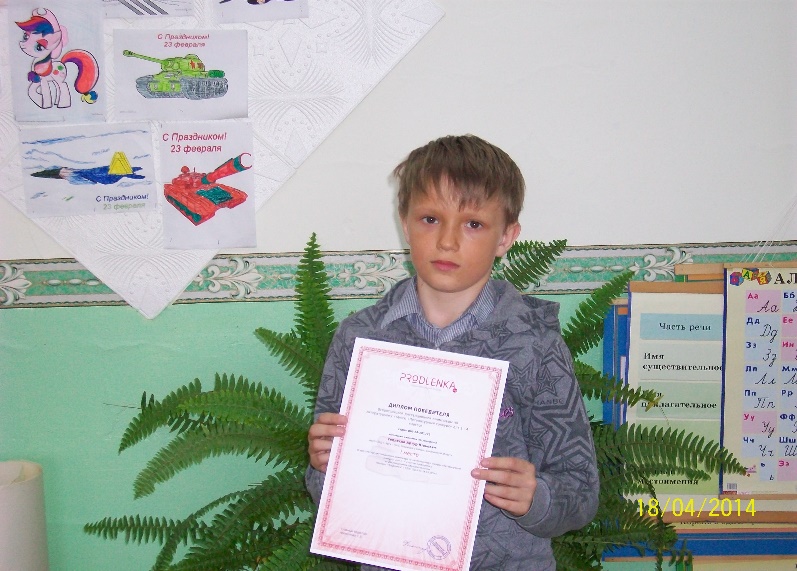 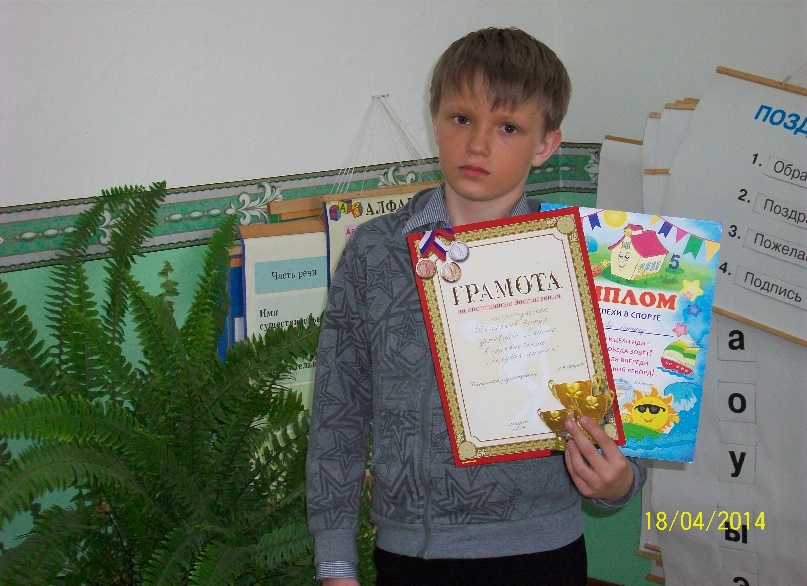 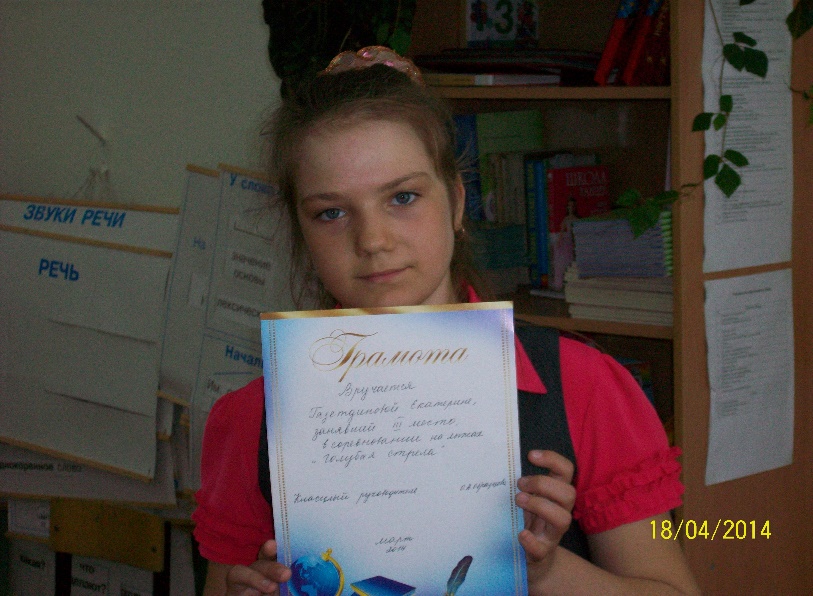 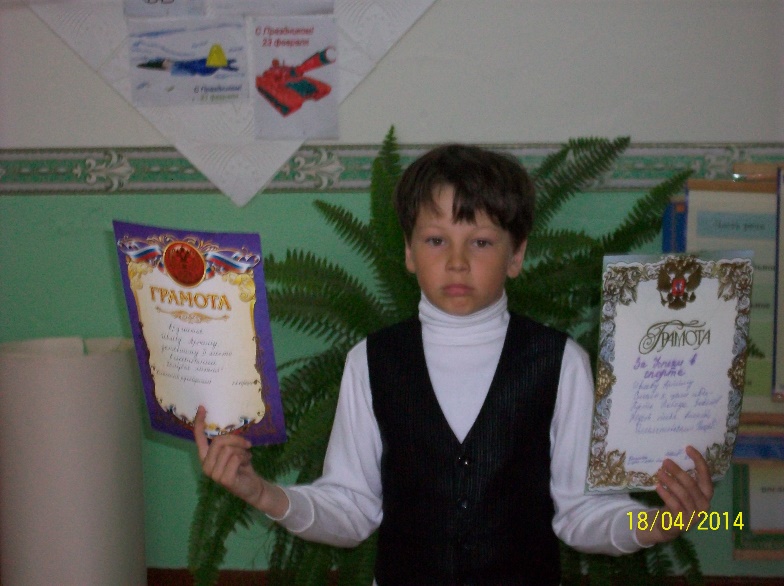 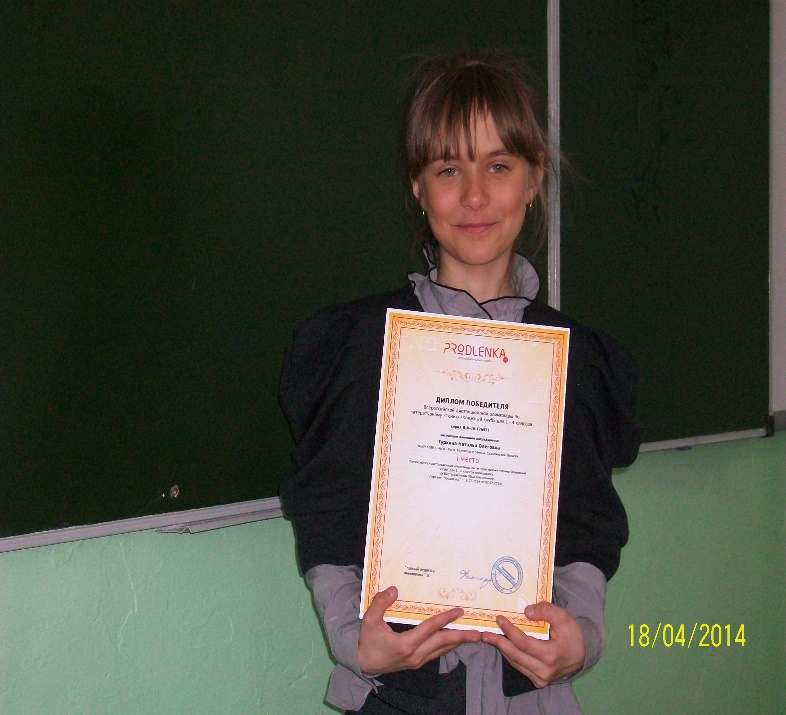 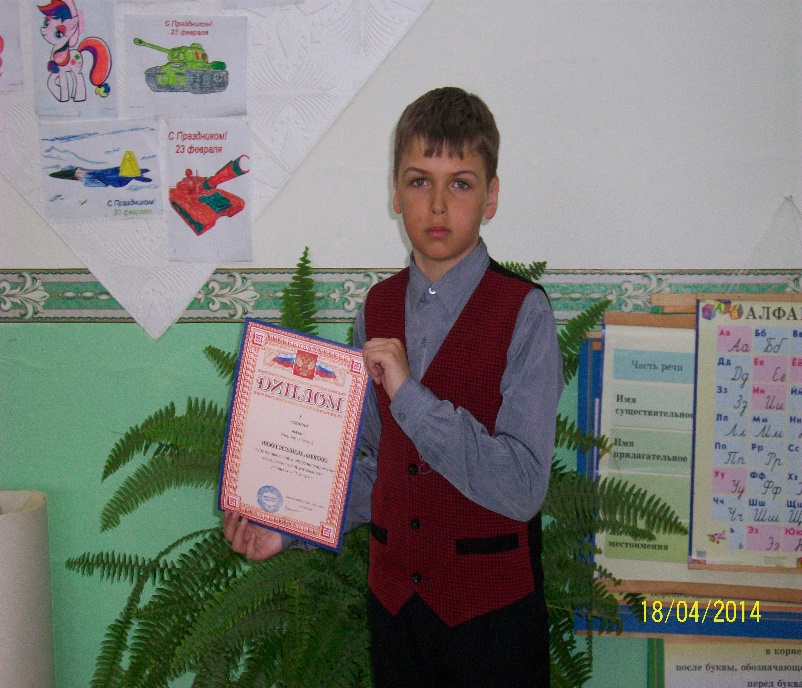 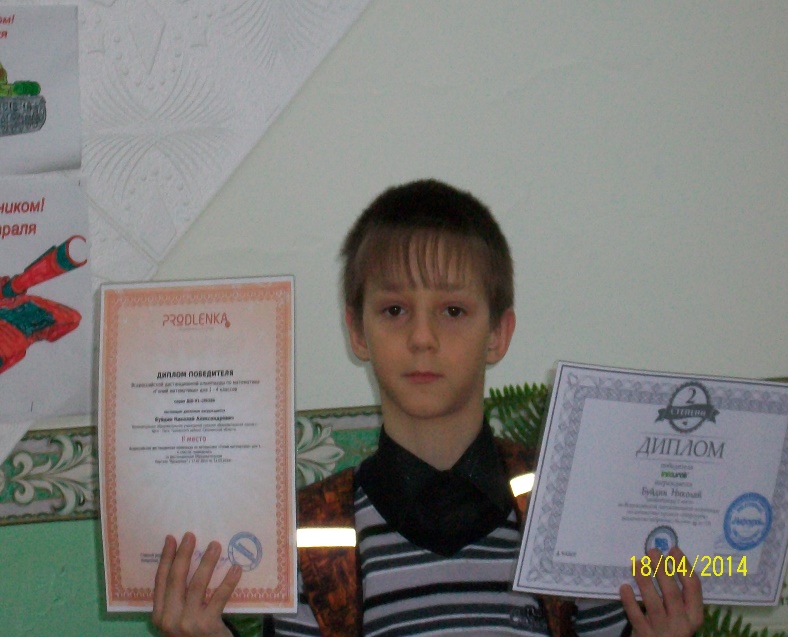 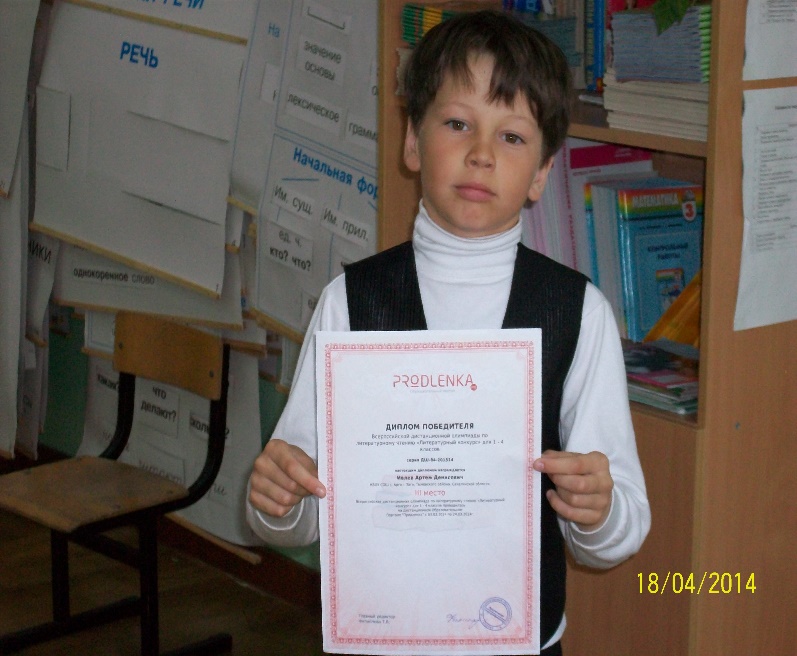 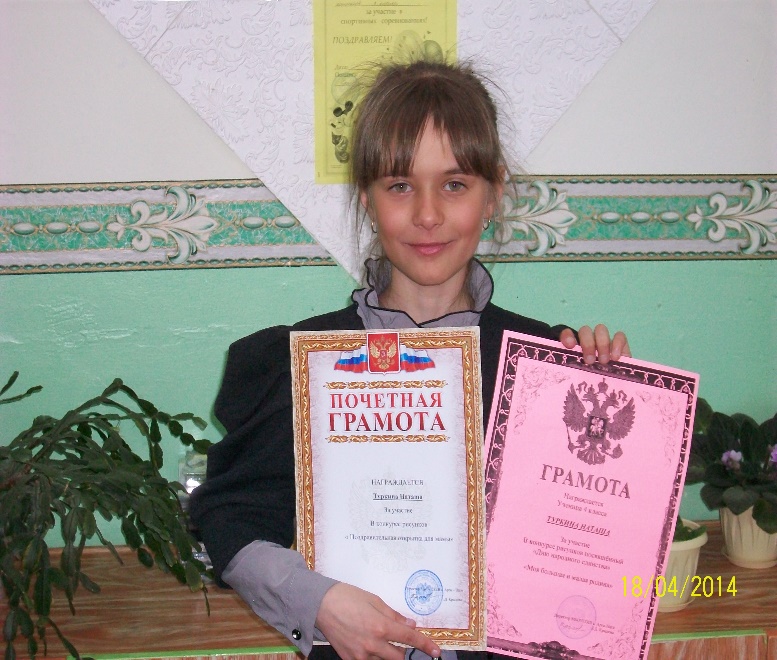 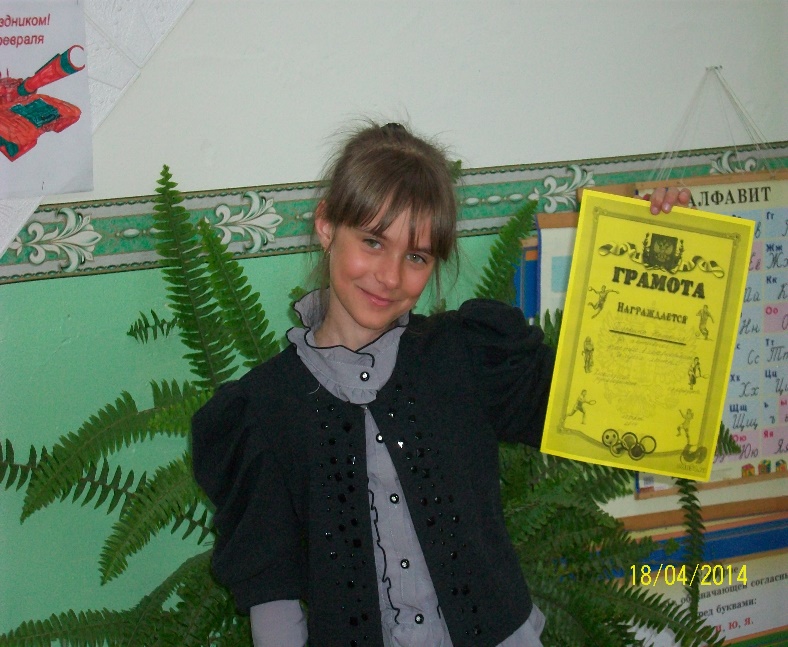 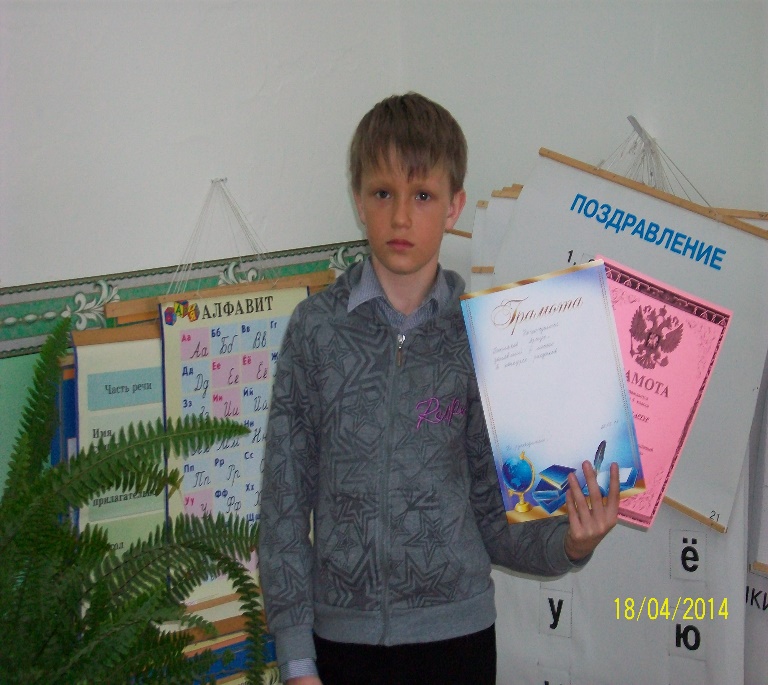 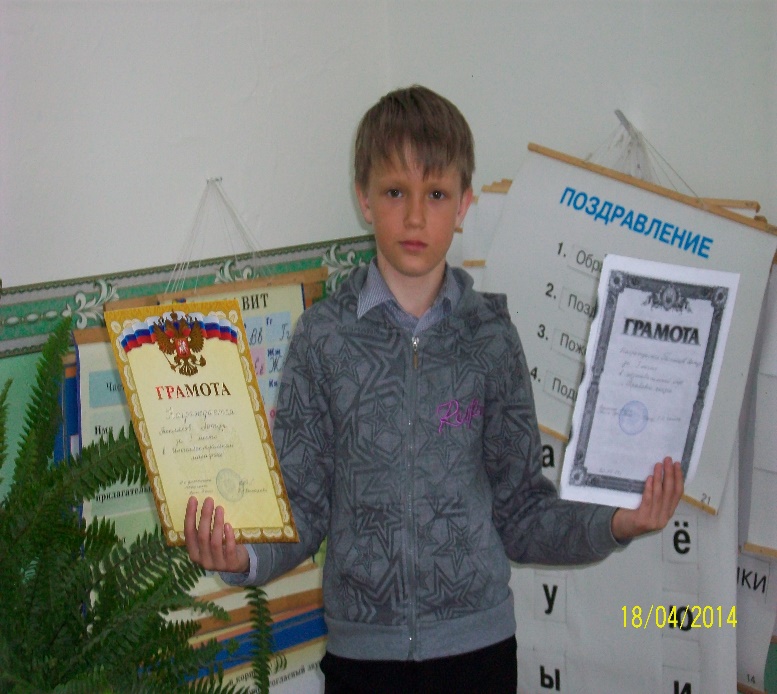 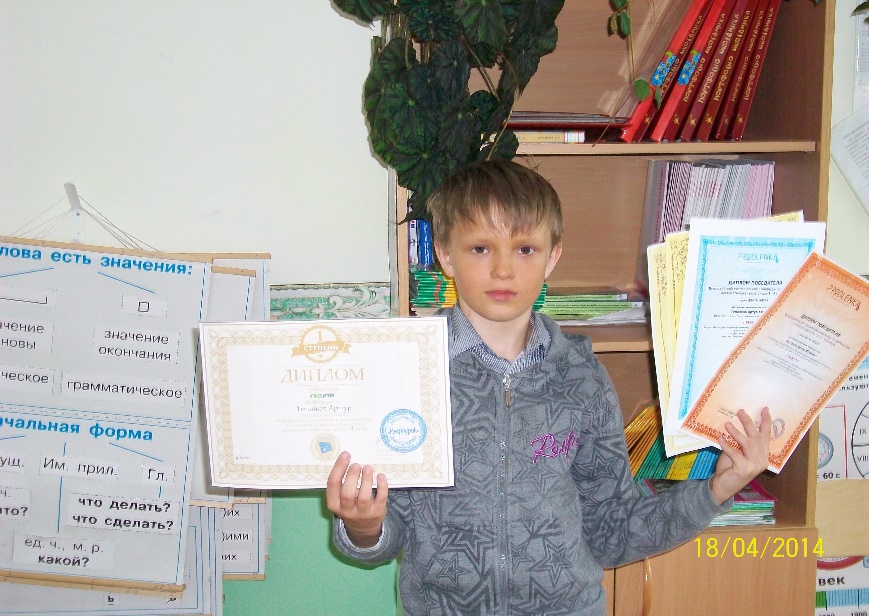 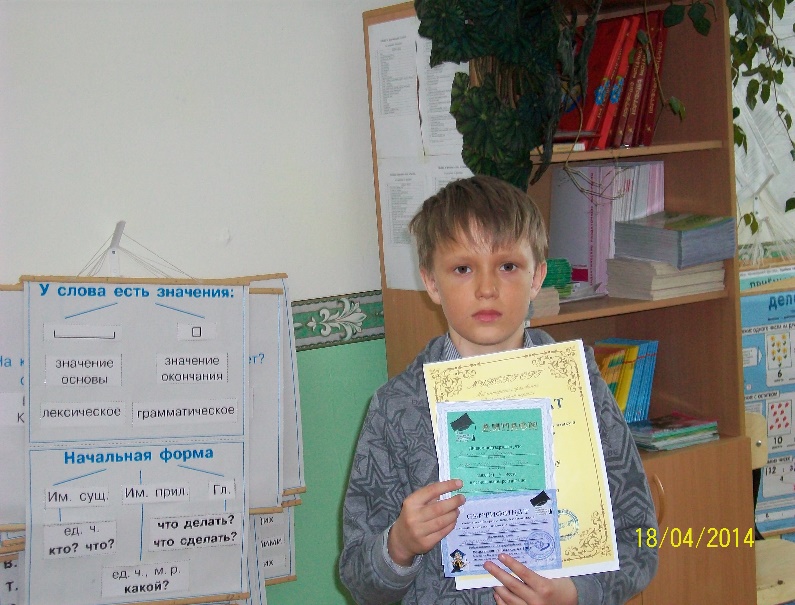 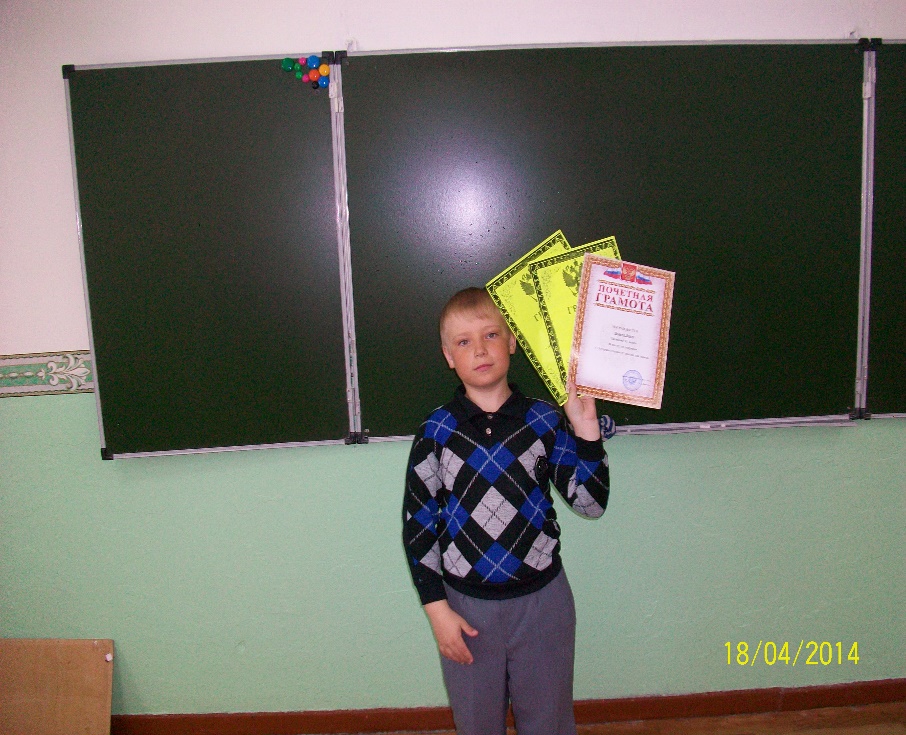 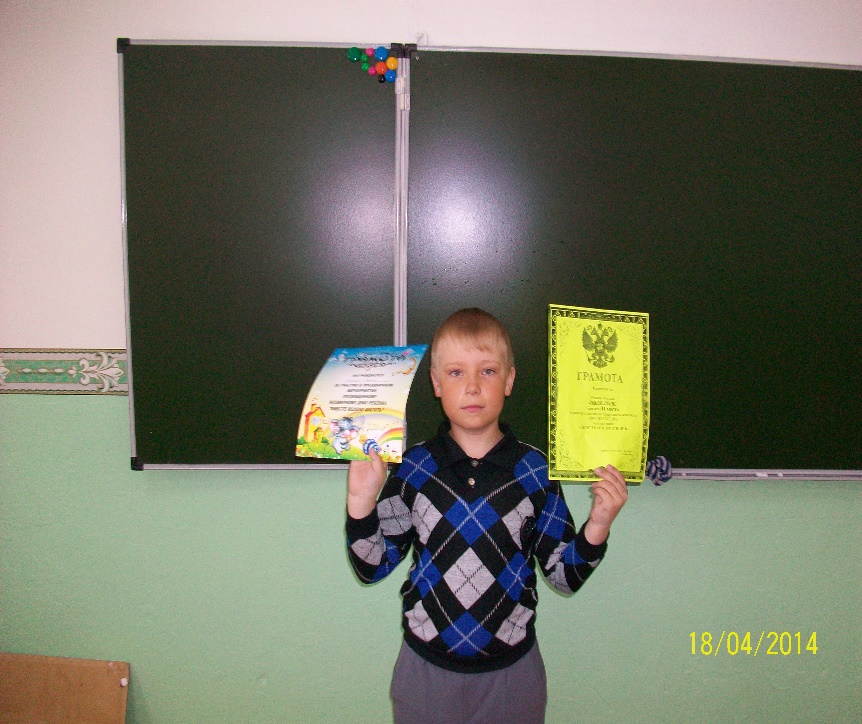 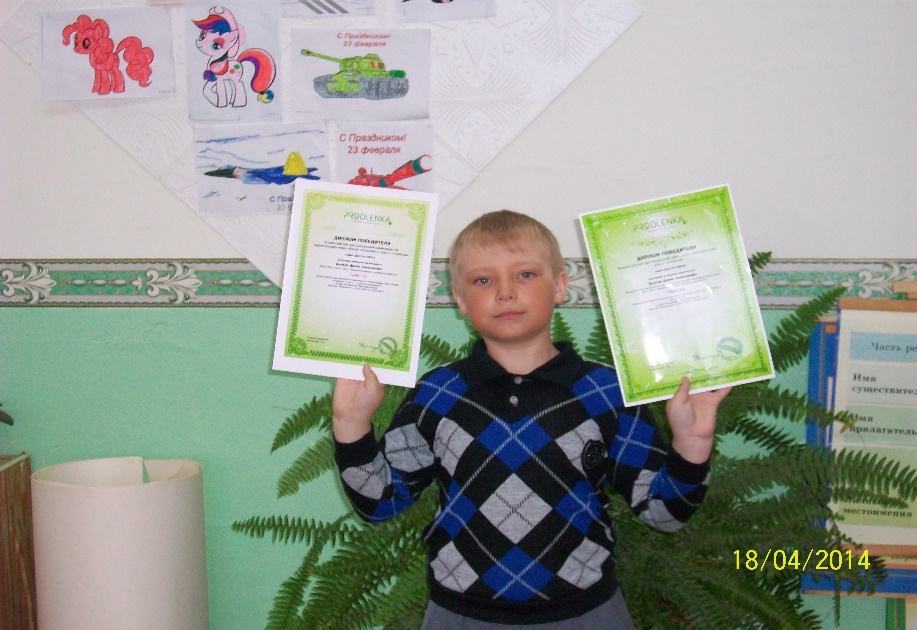 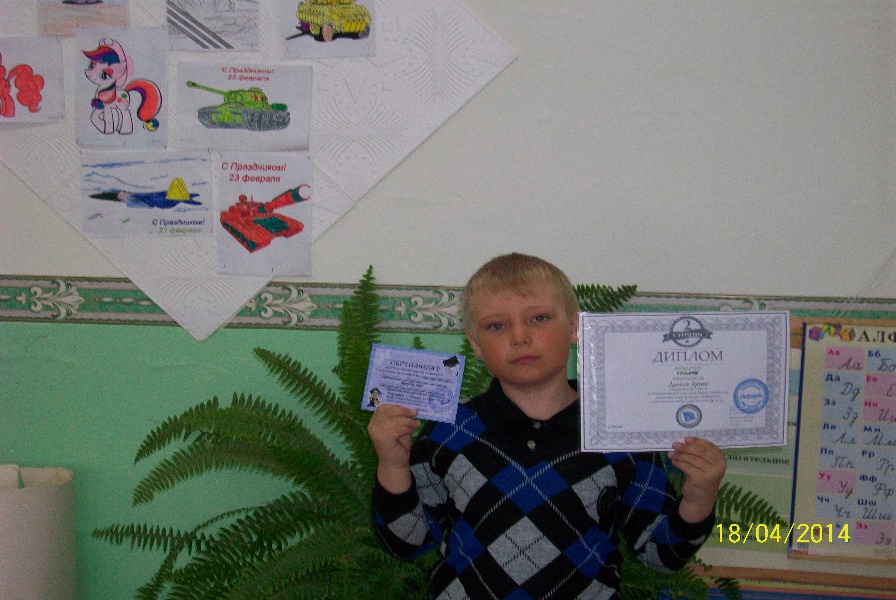 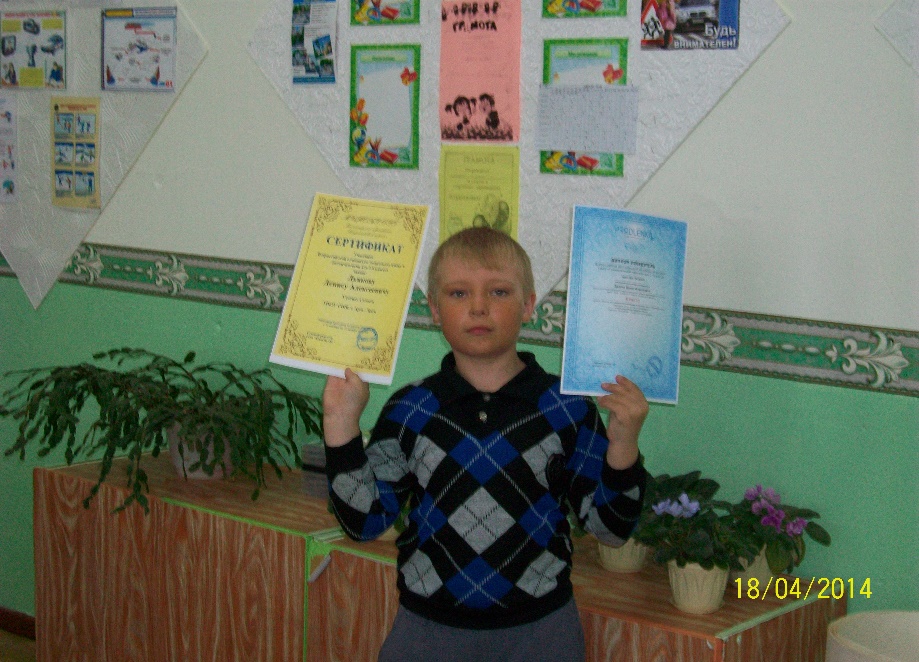 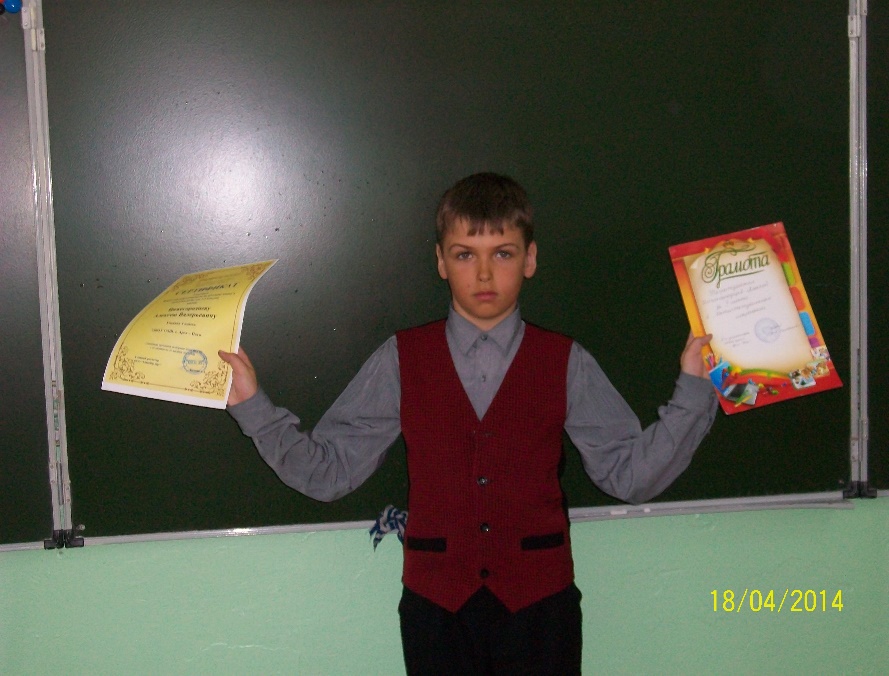 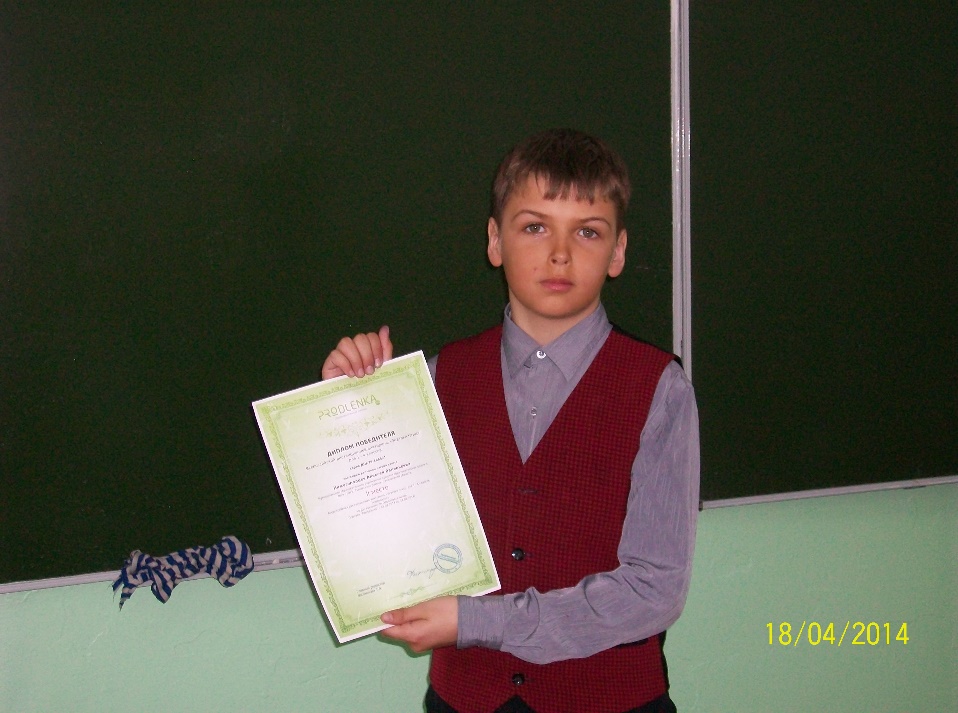 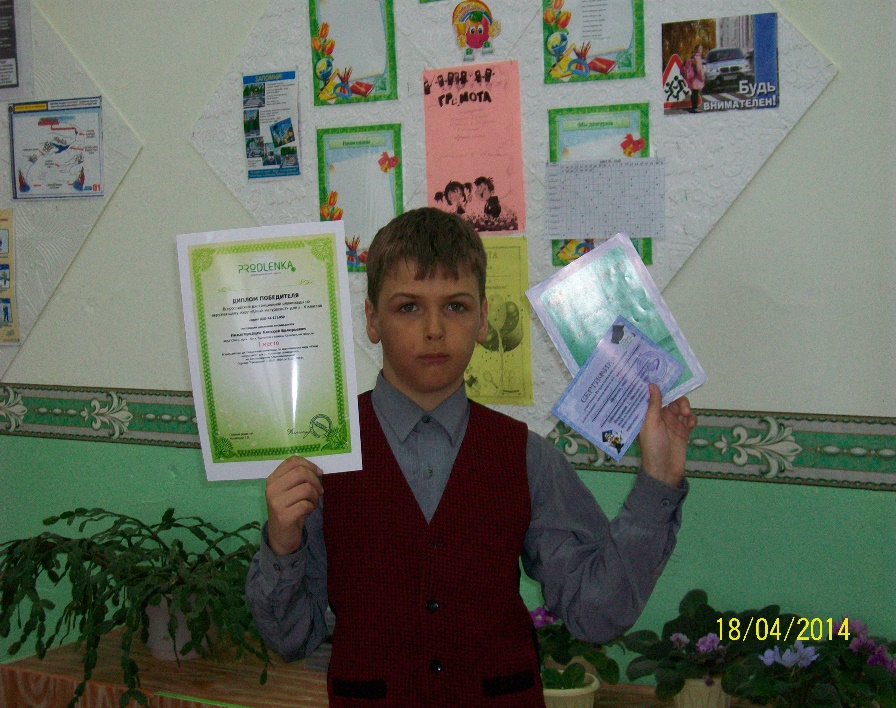 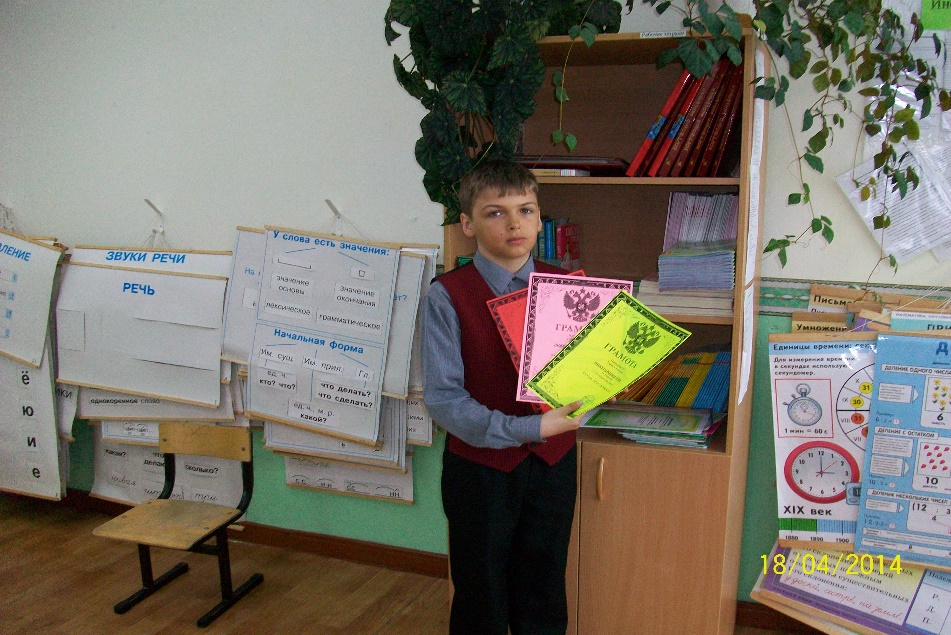 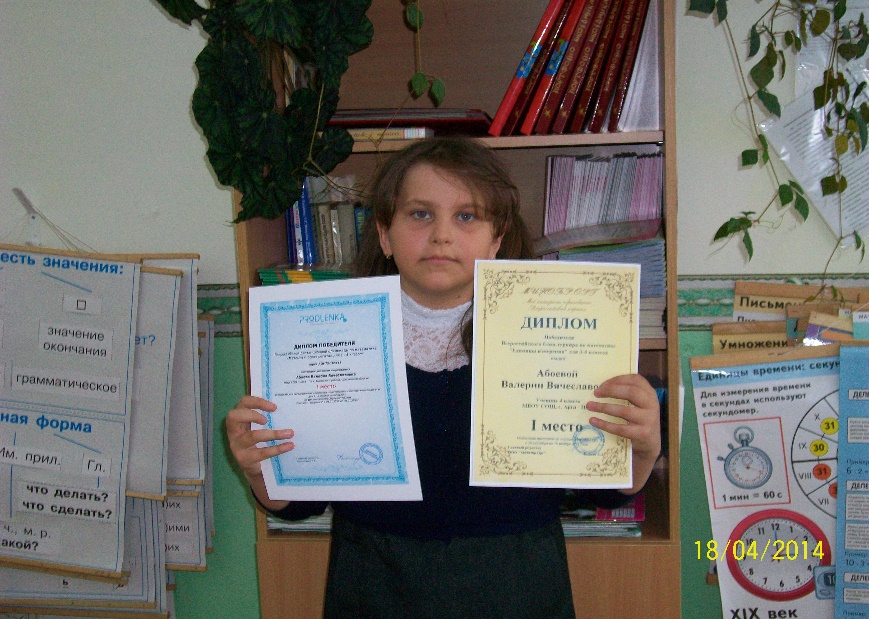 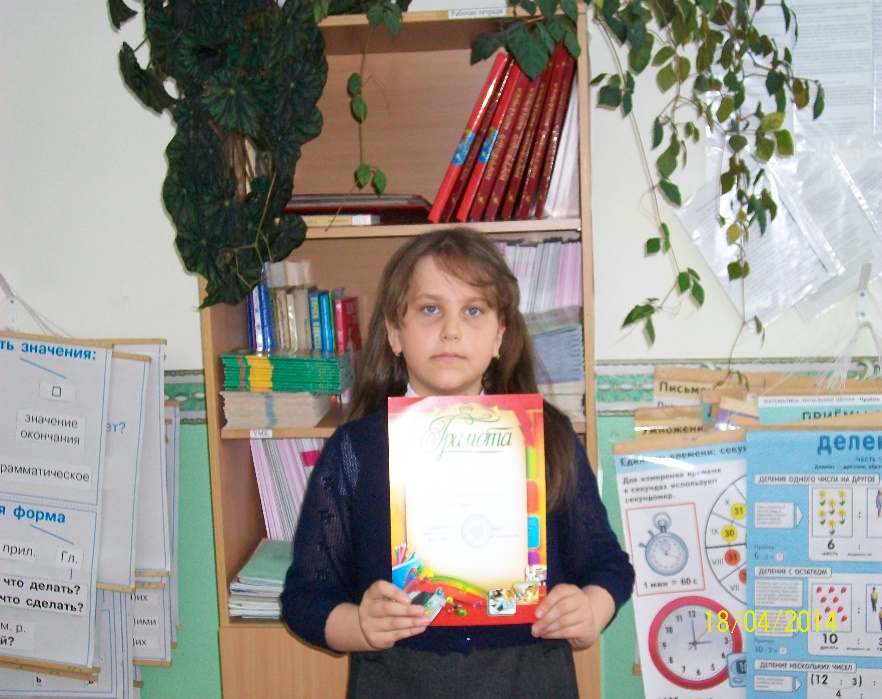 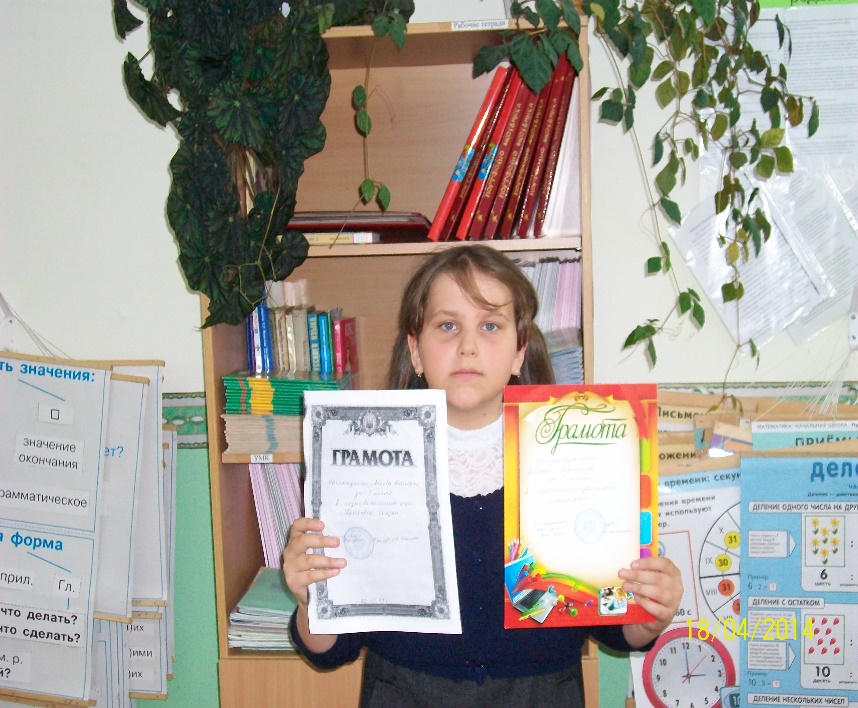 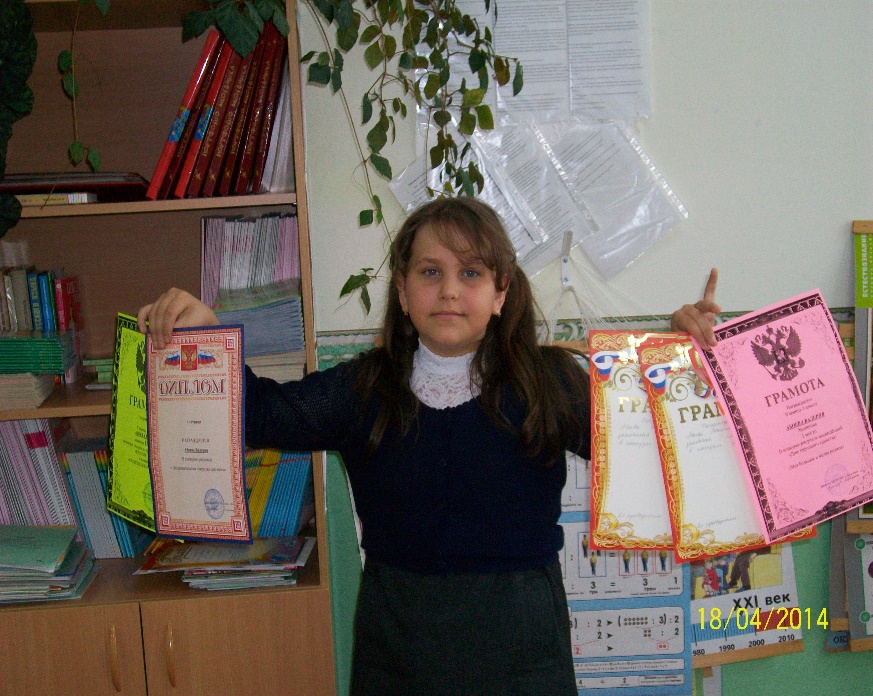 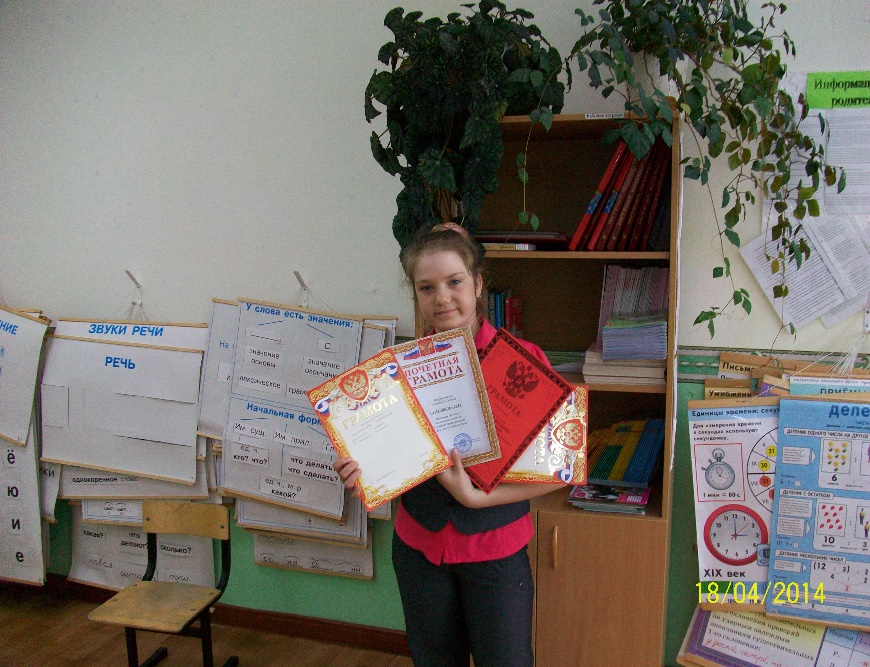 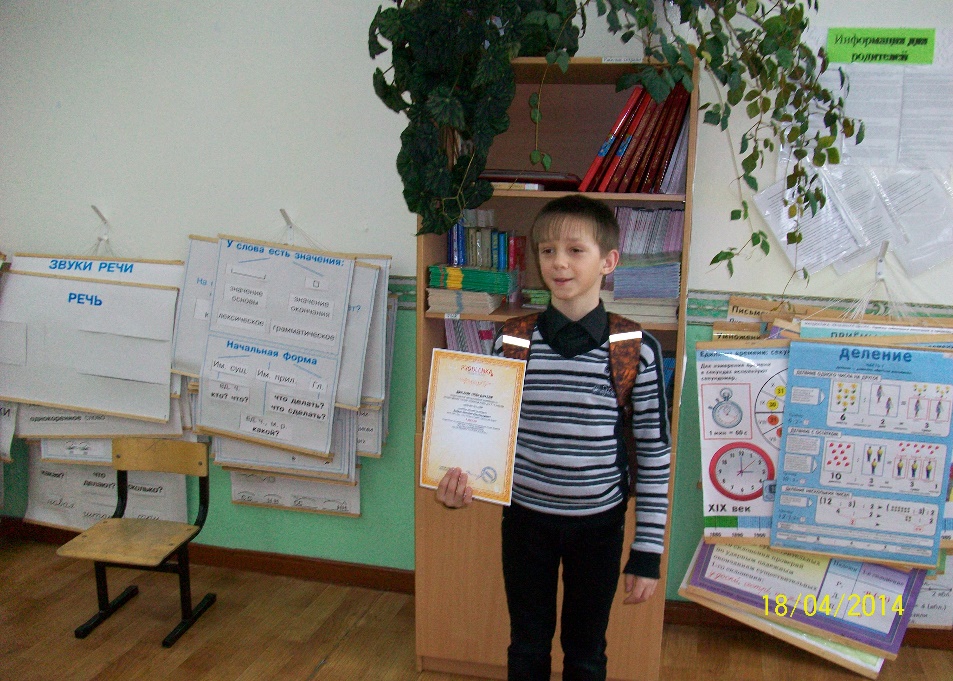 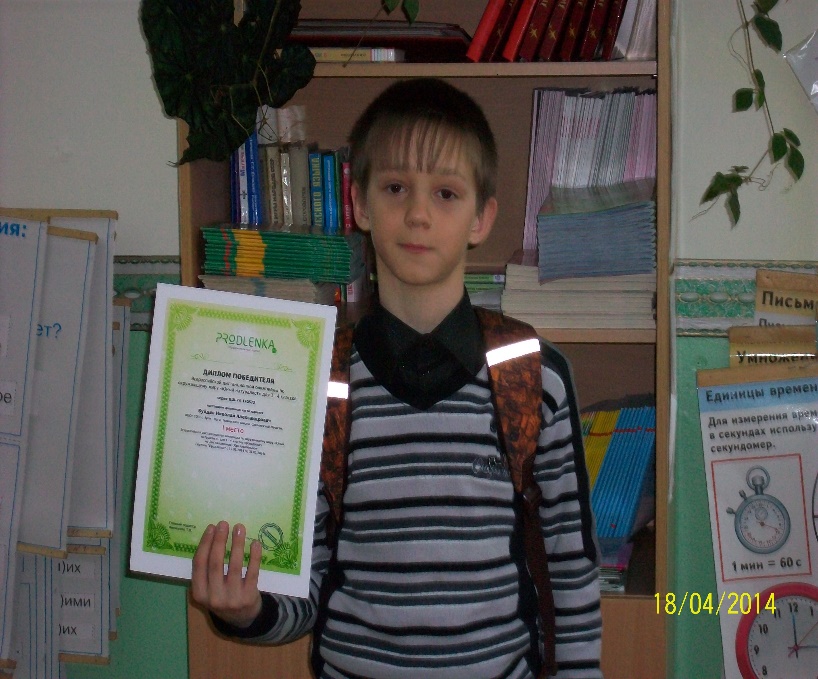 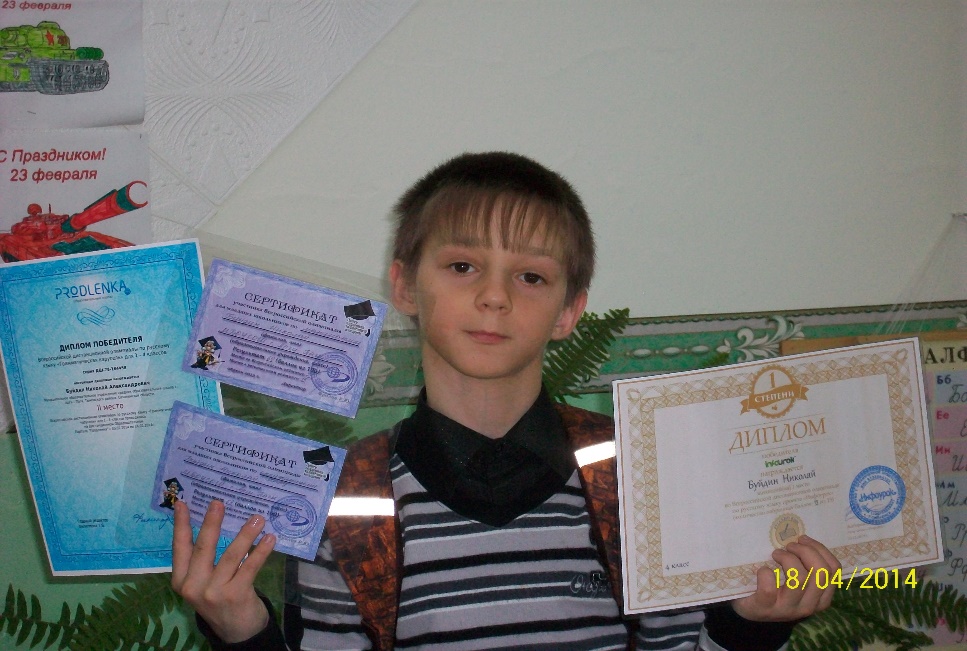 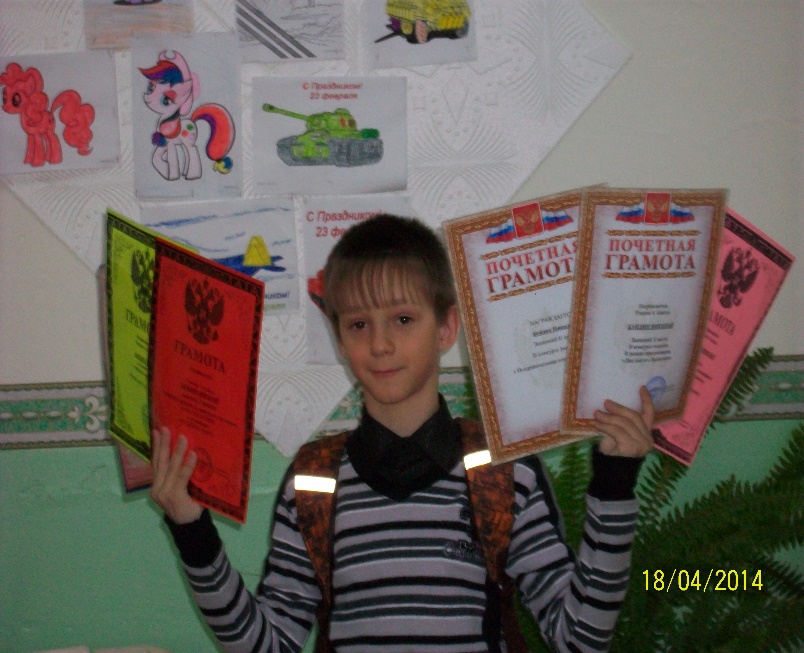 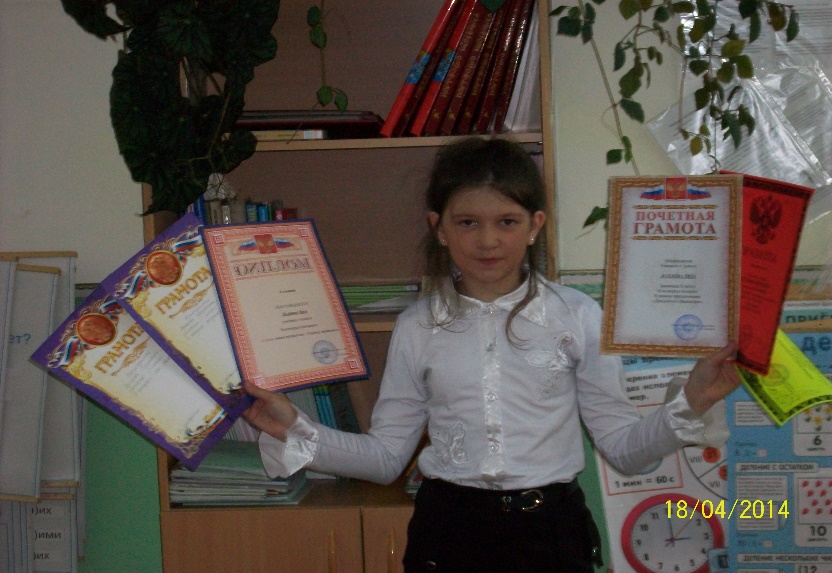 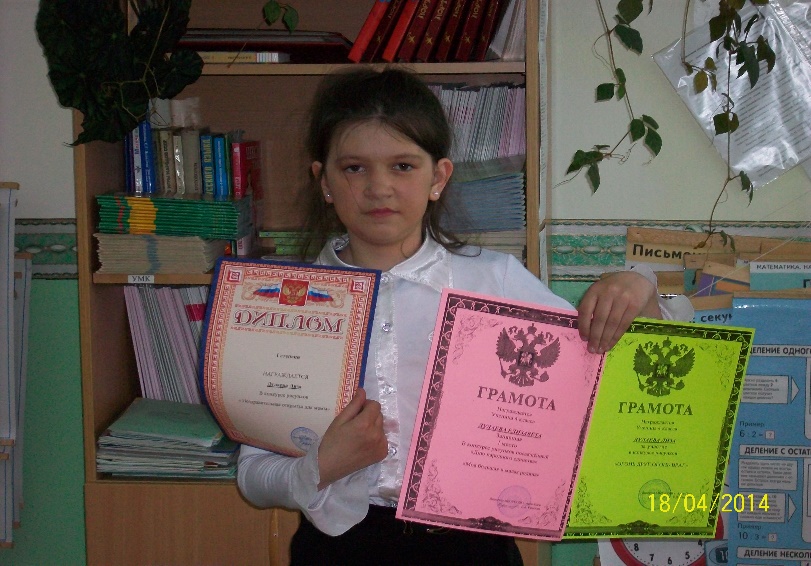 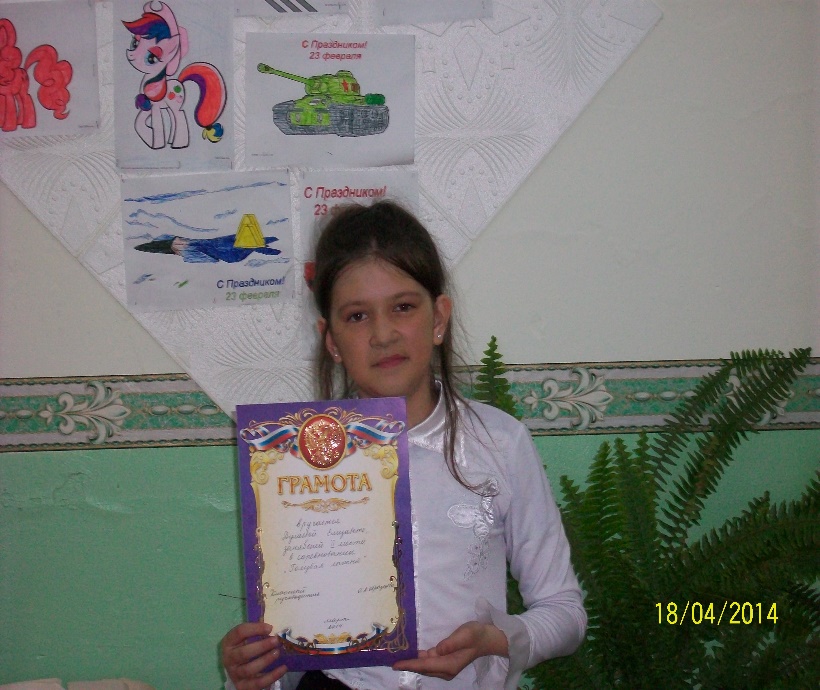 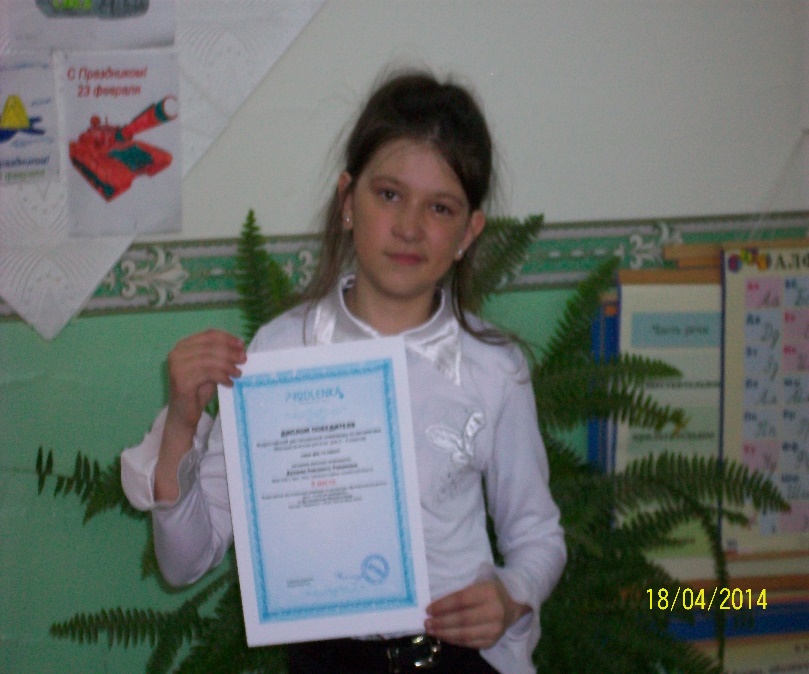 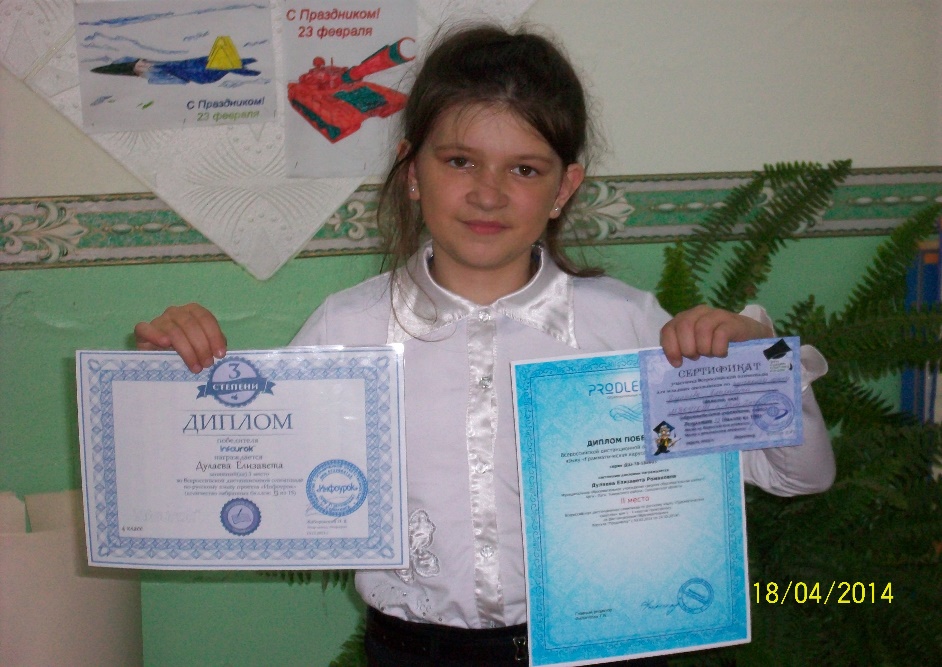 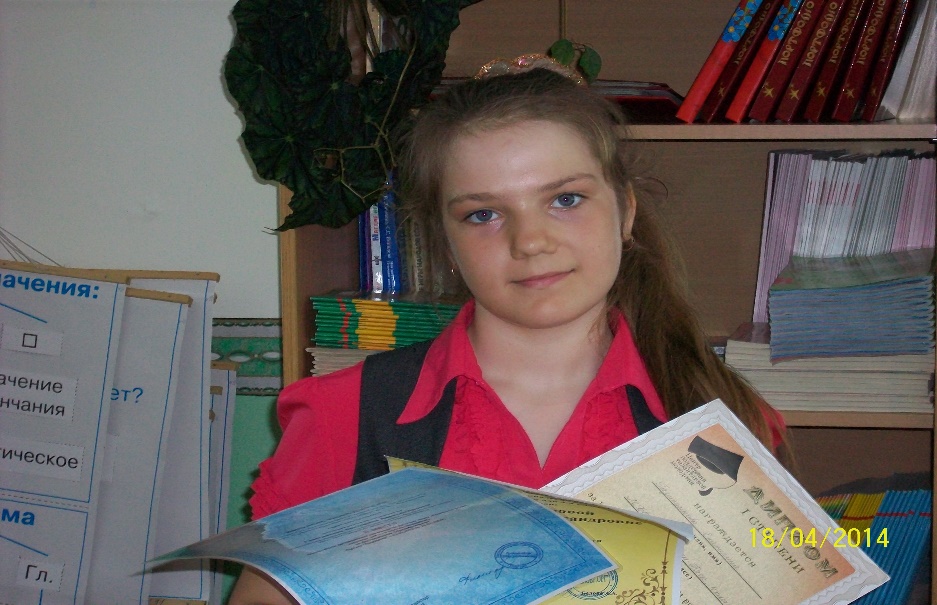 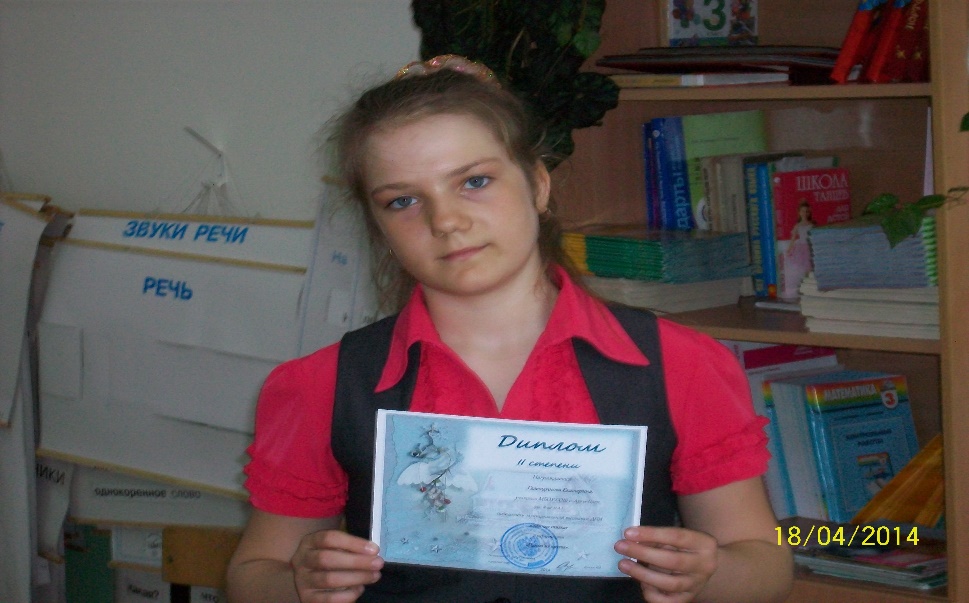 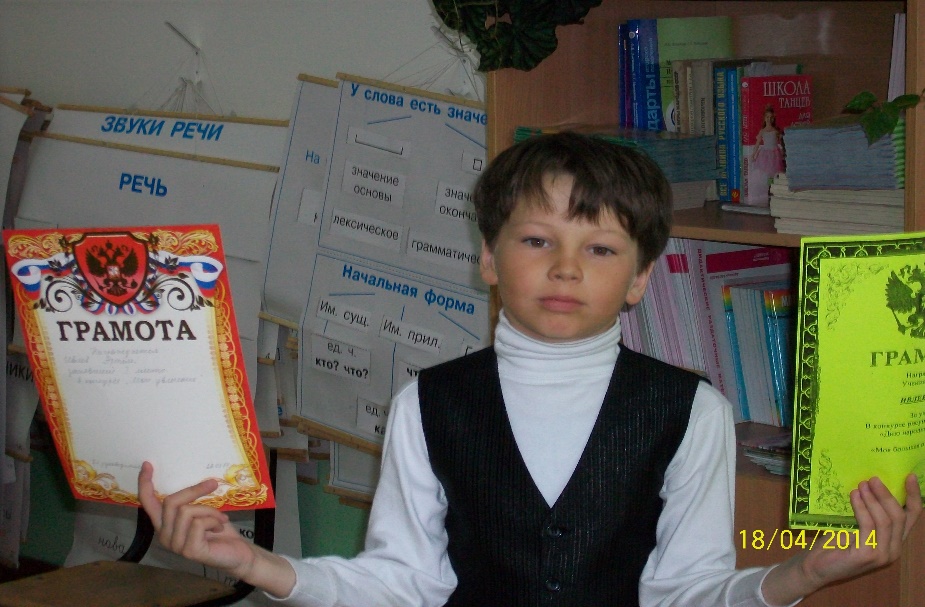 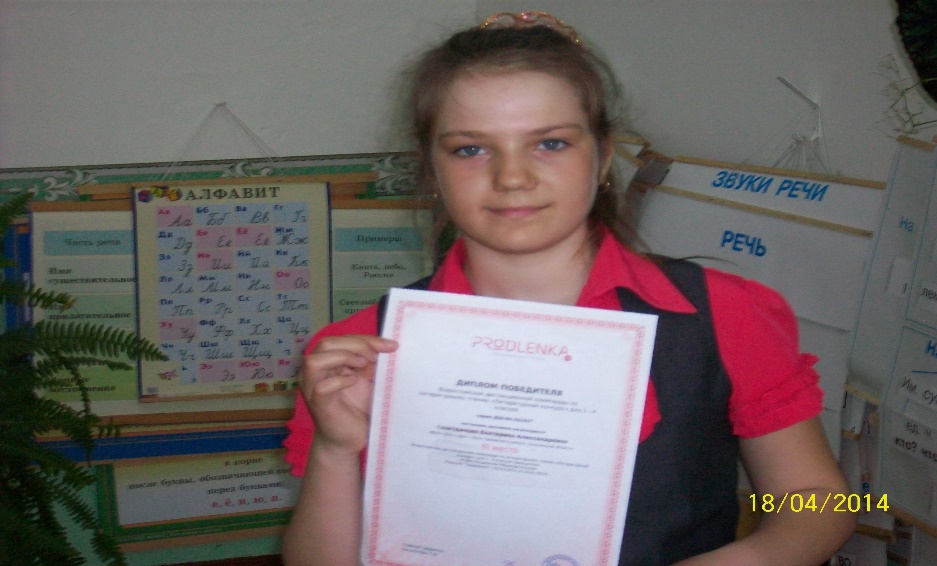 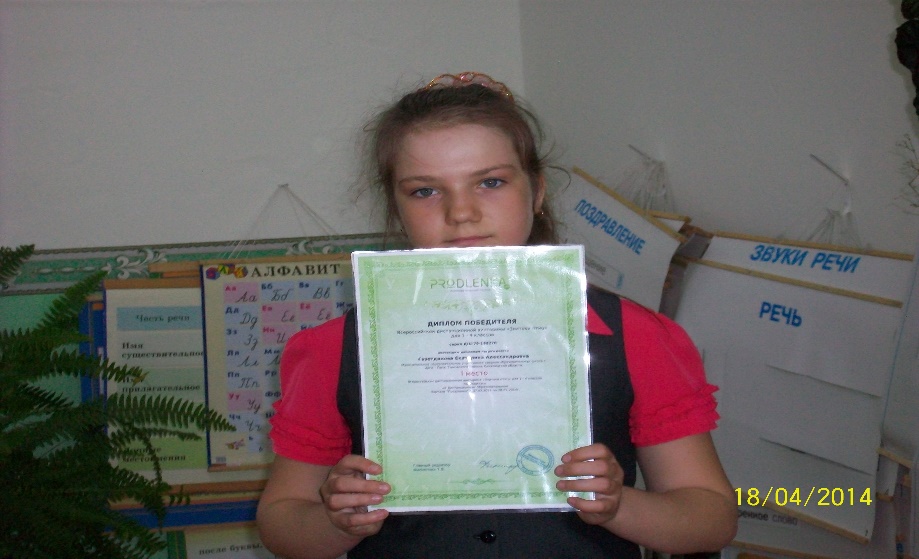 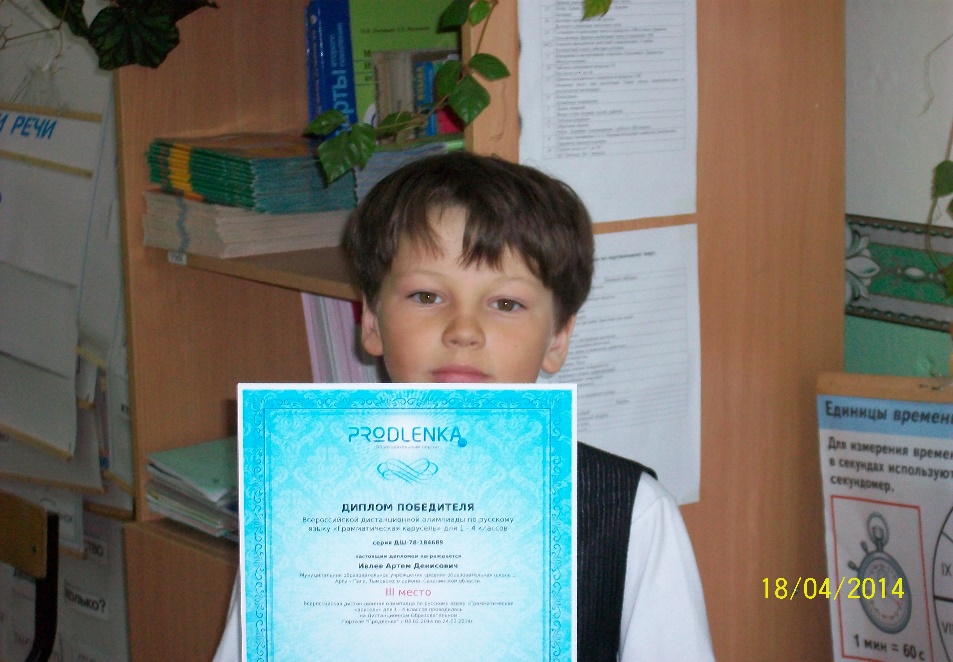 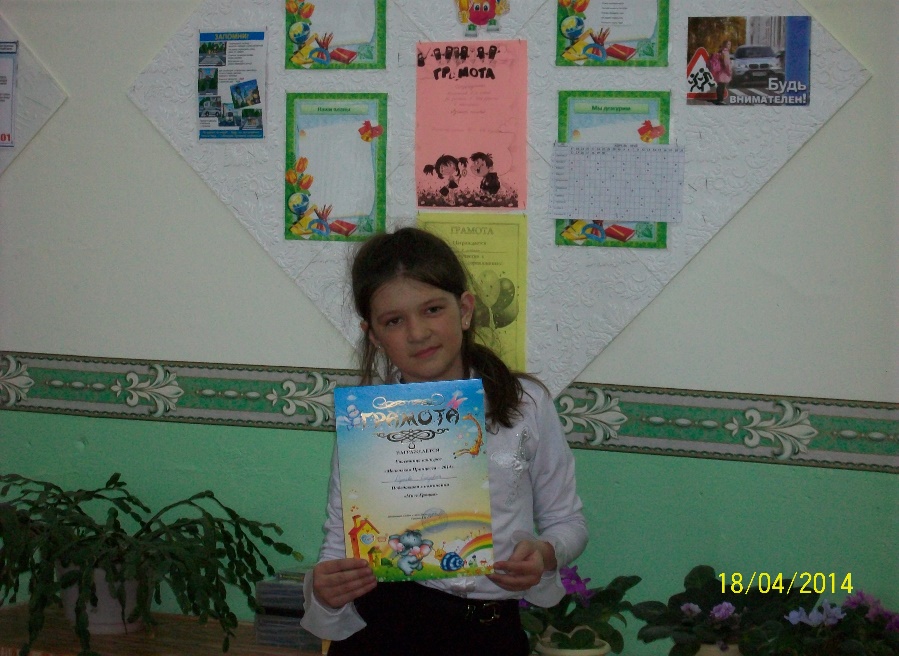 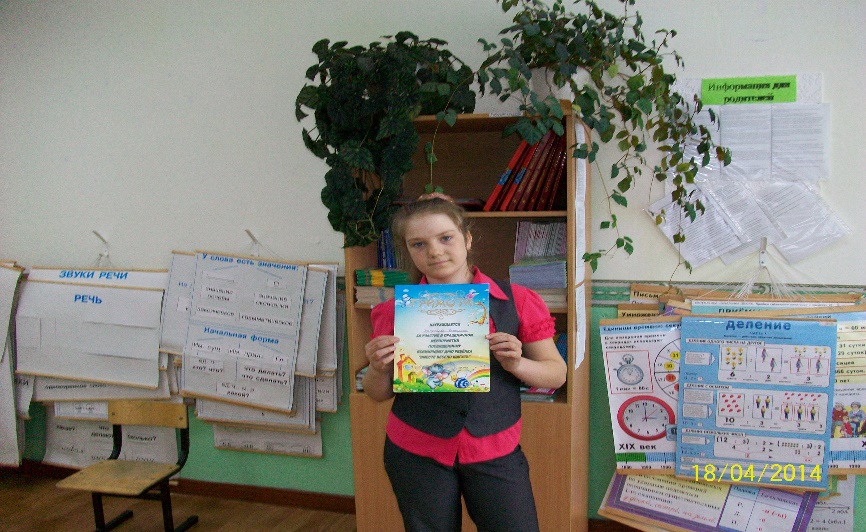 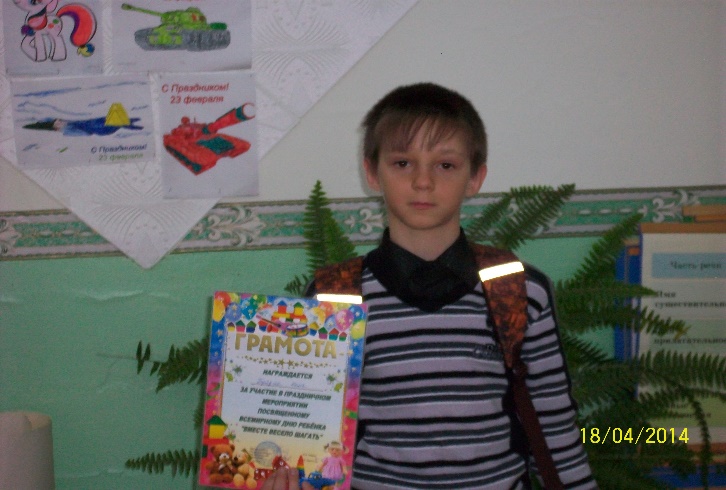 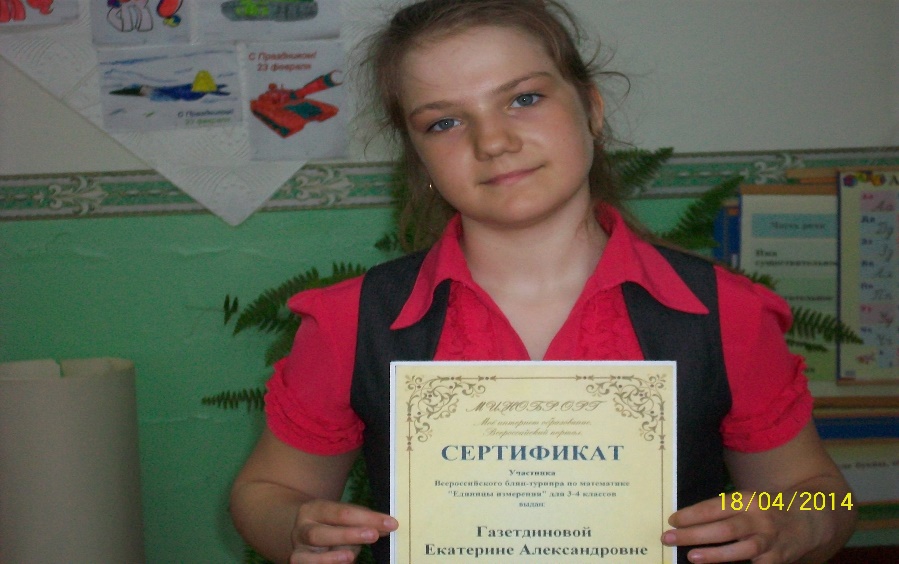 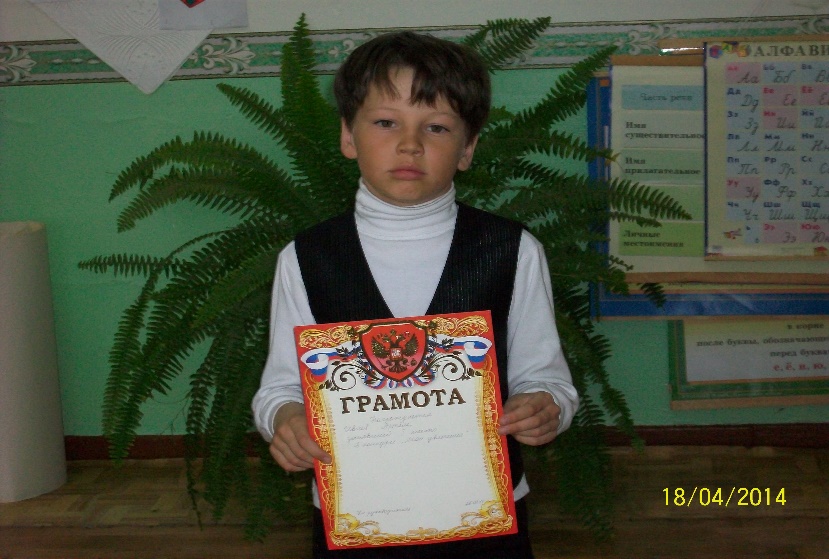 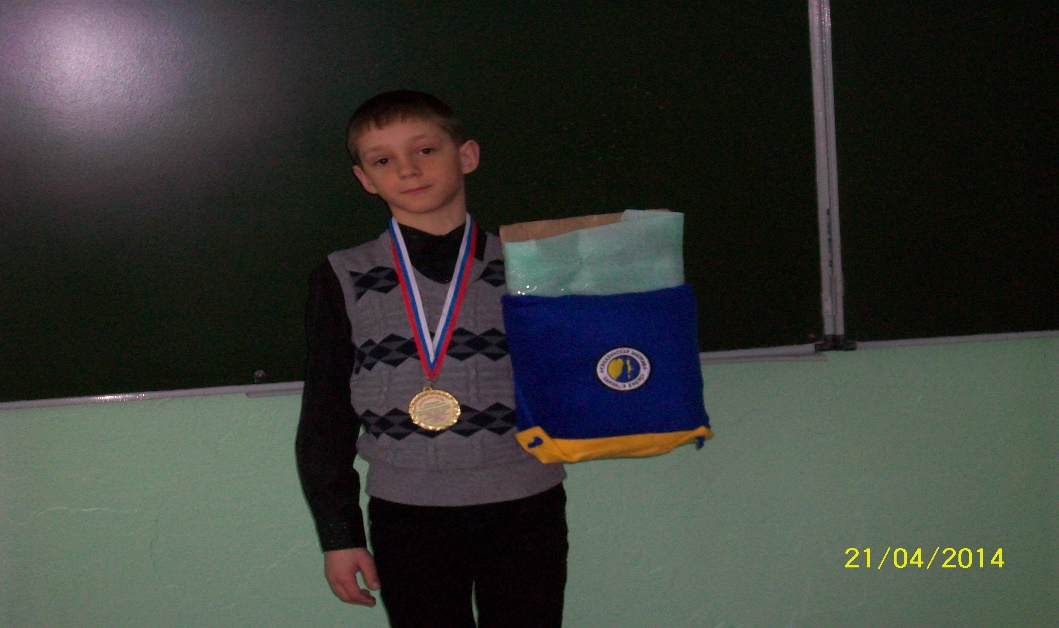 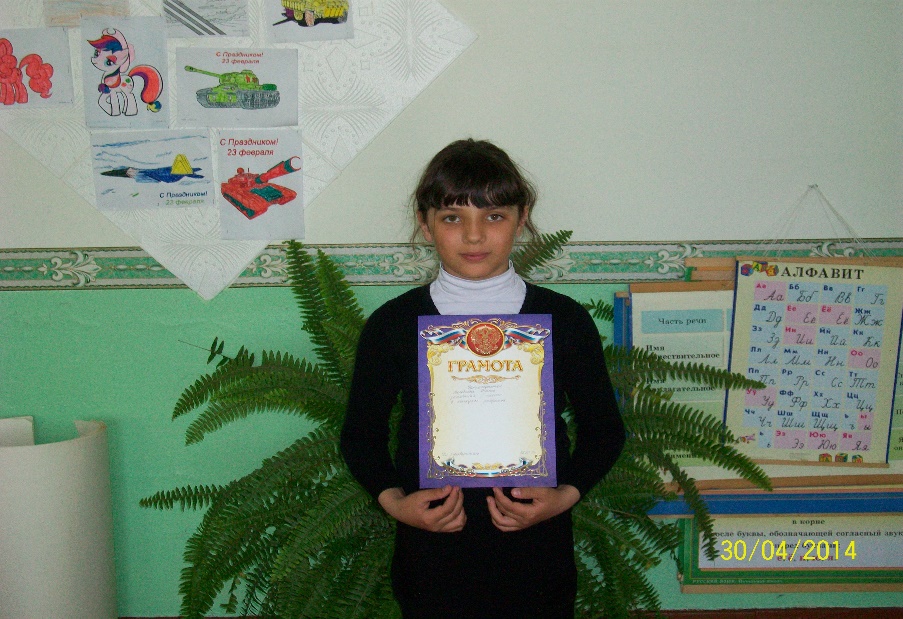 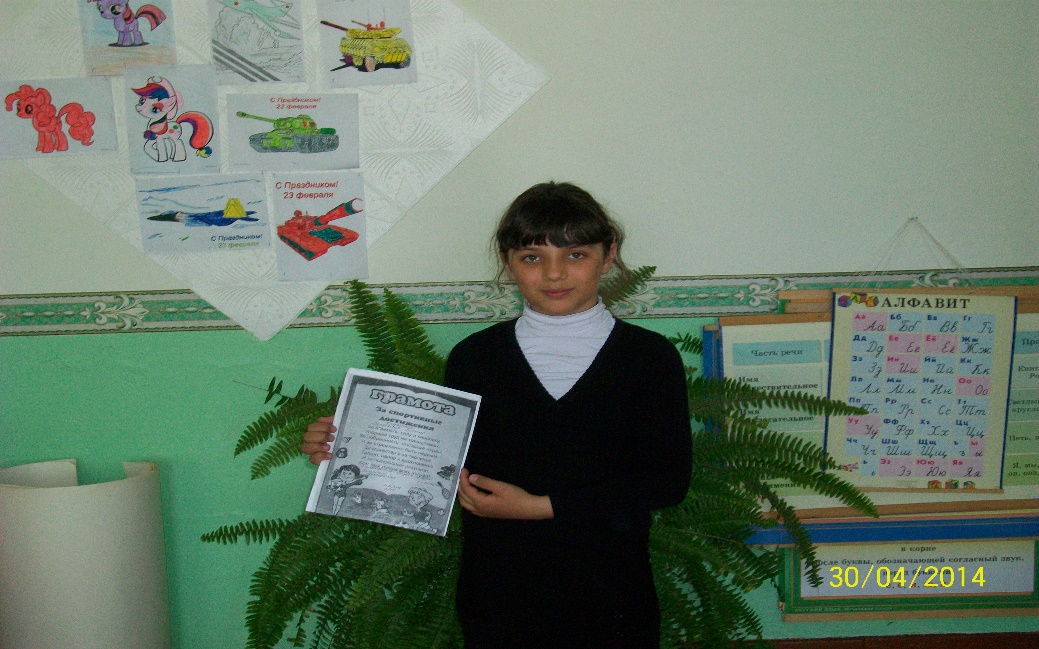 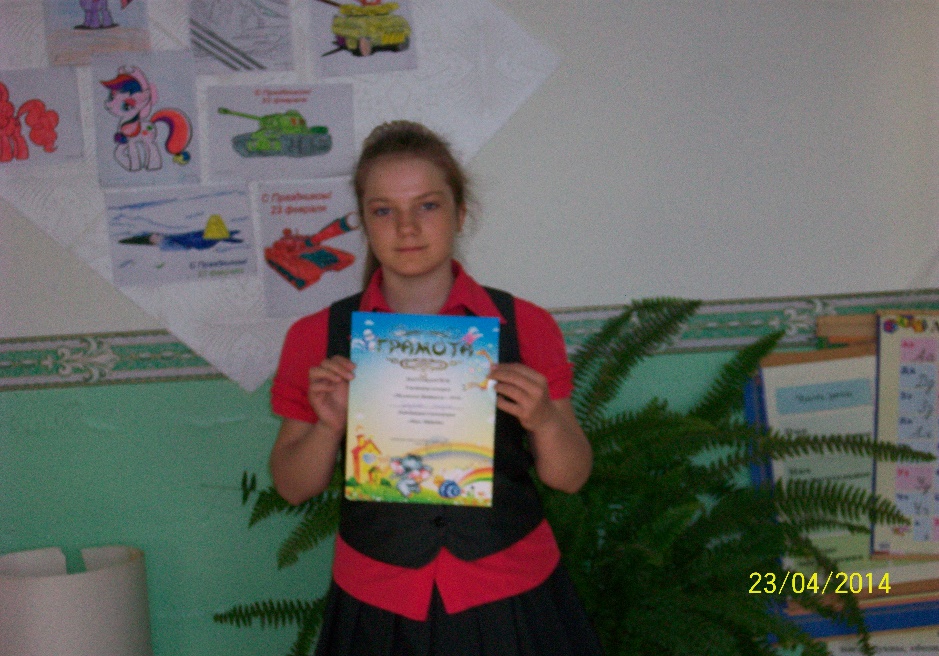 